Пальцеграфия « Веточка с ягодками»Цель: Тренируется  сенсомоторная  координация, мелкая моторика, что является ключевым фактором развития речи;развивает память, внимание;способствует развитию образного мышления;воспитывает эстетический вкус и представления о гармонии.Материалы и оборудование:Пальчиковые краски; бумага; кисть; баночка для воды.Ход занятия: 1. Подготовить место для творчества ребенка.2. Берем контрастный лист бумаги (это будет фон, он не должен сочетаться с основной идеей рисунка)3. Приемом «рука в руке» рисуем вместе с ребенком веточку.4. далее позволяем ребенку поляпаться: опускаем палец в банку с краской.5. Каждым пальцем набираем краски разных оттенков. Излишки убираем влажной салфеткой.6. Кончиками пальцев наносим рисунок на лист (делая ягодки и листочки для нашей веточки)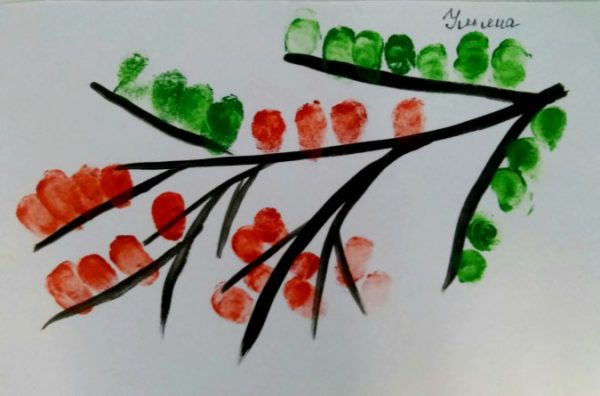 7. После завершения работы моем ручки с мылом.